HY – NEDEMODVeterinární přípravekMycí olej na srst a pokožkuCílový druh zvířat: psi, kočky, morčata, králíci, koně, plaziUžití: Mytí srsti a pokožky, pro prokrvení pokožky a reaktivaci činnosti chlupových kořínků. Aplikace: Olej smíchaný s vodou aplikujte na pokožku a hodně mokrou srst, opláchněte vodou. Lze použít i ke koupeli.Balení: 100 ml, 200 ml, 500 ml, 1000 mlSložení: Azadirachta indica Seed Oil, Helianthus annuus Seed Oil, Laureth-4, Laureth-7 Citrat, Lavandula angustifolia Oil, Melaleuca alternifolia Leaf Oil, Linalool, Eucalyptus citriodora Oil, Thymus vulgaris Oil, Juglans regia Seed Oil, Arnica montana Flower Oil, Simmondsia chinensis Seed Oil, Prunus amygdalus Dulcis Oil, Rosmarinus officinalis Leaf Oil, Lecithin, Pogostemon cablin Oil, Cedrus deodara Wood Oil, Citronellol, Cymbopogon winterianus Herb Oil, Limonene, Geraniol, Eugenia caryophyllus Leaf Oil, Eugenol, Cananga odorata Flower Oil, Satureia hortensis OilSkladování: Uchovávejte při pokojové teplotě. Před použitím protřepat. Uchovávat mimo dosah dětí.Spotřebujte do: Šarže:Pouze pro zvířata. Není určeno pro potravinová zvířata.Držitel rozhodnutí o schválení:Aromaterapie Fauna s. r. o.Barákova 675CZ – 538 03 Heřmanův Městecwww.aromafauna.eu 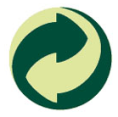 Číslo schválení: 009-19/CVýrobce:1. Aromaterapeutická KH a.s.Kšice 11CZ – 349 01 Stříbro